В соответствии с Бюджетным кодексом Российской Федерации, постановлением Администрации Чуварлейского  сельского поселения от 27.10.2014 г. №42 « Об утверждении Порядка разработки, реализации и оценки эффективности муниципальных программ Чуварлейского  сельского поселения», на основании Решения Собрания депутатов  Чуварлейского сельского поселения от 16 декабря 2020 года  № 5/3 «О внесении изменений в решение Собрания депутатов Чуварлейского сельского поселения от 28.11.2019г №55/1 «О бюджете Чуварлейского сельского поселения на  2020 год и на плановый период 2021 и 2022 годов», Решения Собрания депутатов  Чуварлейского сельского поселения от 16 декабря 2020 года  № 5/1 «О бюджете Чуварлейского сельского поселения на  2021 год и на плановый период 2022 и 2023 годов»,  администрация Чуварлейского сельского поселения  ПОСТАНОВЛЯЕТ: 1. Внести изменения в муниципальную  программу Чуварлейского сельского поселения «Обеспечение граждан Чуварлейского сельского поселения доступным и комфортным жильем», утвержденную  постановлением  администрации Чуварлейского сельского поселения от 29 декабря 2018 г. № 124, согласно приложению к настоящему постановлению.2. Настоящее постановление вступает в силу после его официального опубликования. Глава Чуварлейскогосельского поселения                                                                                                          А.М.Коновалов Приложениек постановлению администрации Чуварлейского сельского поселения от 21 января  2021 г. № 1215 февраля 2019 г. № 19И з м е н е н и я, вносимые в муниципальную программу Чуварлейского сельского поселения   «Обеспечение граждан Чуварлейского сельского поселения доступным и комфортным жильем», утвержденную  постановлением  администрации Чуварлейского сельского поселения от 29 декабря 2018 г. № 124   1.В паспорте муниципальной программы позицию «Объемы финансирования Муниципальной программы с разбивкой по годам реализации» изложить в следующей редакции:                                             2. Раздел III. Обоснование объема финансовых ресурсов, необходимых для реализации Муниципальной программы (с расшифровкой по источникам финансирования, по этапам и годам реализации Муниципальной программы) изложить в следующей редакции:«Расходы на реализацию Муниципальной программы предусматриваются за счет средств федерального, республиканского и бюджета Чуварлейского сельского поселения.Общий объем финансирования Муниципальной программы в 2019–
2035 годах составляет 3360,00 рублей, в том числе за счет средств:федерального бюджета – 0 рублей;республиканского бюджета – 3360,00 рублей;бюджета Чуварлейского сельского поселения – 0 рублей.Прогнозируемый объем финансирования Муниципальной программы на 1 этапе составит      1360,00 рублей, в том числе:в 2019 году –  200  Иваньково-Ленинского сельского поселения Алатырского района Чувашской Республикивидация несанкыионированных свалокрублей;в 2020 году – 160  Иваньково-Ленинского сельского поселения Алатырского района Чувашской Республикивидация несанкыионированных свалокрублей;в 2021 году – 200  Иваньково-Ленинского сельского поселения Алатырского района Чувашской Республикивидация несанкыионированных свалокрублей;в 2022 году – 200  Иваньково-Ленинского сельского поселения Алатырского района Чувашской Республикивидация несанкыионированных свалокрублей;в 2023 году – 200  Иваньково-Ленинского сельского поселения Алатырского района Чувашской Республикивидация несанкыионированных свалокрублей;в 2024 году – 200  Иваньково-Ленинского сельского поселения Алатырского района Чувашской Республикивидация несанкыионированных свалокрублей;в 2025 году – 200  Иваньково-Ленинского сельского поселения Алатырского района Чувашской Республикивидация несанкыионированных свалокрублей;из них средства:федерального бюджета –  0 рублей, в том числе:в 2019 году – 0,00  рублей;в 2020 году – 0,00  рублей;в 2021 году – 0,00  рублей;в 2022 году – 0,00  рублей;в 2023 году – 0,00  рублей;в 2024 году - 0,00  рублей;в 2025 году – 0,00 рублей;республиканского бюджета - 1360,00  рублей, в том числе:в 2019 году –  200  Иваньково-Ленинского сельского поселения Алатырского района Чувашской Республикивидация несанкыионированных свалокрублей;в 2020 году – 160  Иваньково-Ленинского сельского поселения Алатырского района Чувашской Республикивидация несанкыионированных свалокрублей;в 2021 году – 200 Иваньково-Ленинского сельского поселения Алатырского района Чувашской Республикивидация несанкыионированных свалокрублей;в 2022 году – 200  Иваньково-Ленинского сельского поселения Алатырского района Чувашской Республикивидация несанкыионированных свалокрублей;в 2023 году – 200  Иваньково-Ленинского сельского поселения Алатырского района Чувашской Республикивидация несанкыионированных свалокрублей;в 2024 году – 200  Иваньково-Ленинского сельского поселения Алатырского района Чувашской Республикивидация несанкыионированных свалокрублей;в 2025 году – 200  Иваньково-Ленинского сельского поселения Алатырского района Чувашской Республикивидация несанкыионированных свалокрублей;бюджета Чуварлейского сельского поселения – 0  рублей, в том числе:в 2019 году – 0,00  рублей;в 2020 году – 0,00  рублей;в 2021 году – 0,00  рублей;в 2022 году – 0,00  рублей;в 2023 году – 0,00  рублей;в 2024 году - 0,00  рублей;в 2025 году – 0,00 рублей.На 2 этапе, в 2026–2030 годах, объем финансирования Муниципальной программы составит 1000,00 рублей, из них средства:федерального бюджета – 0 рублей;республиканского бюджета – 1000,00 рублей;бюджета Чуварлейского сельского поселения – 0 рублей.На 3 этапе, в 2031–2035 годах, объем финансирования Муниципальной программы составит 1000,00 рублей, из них средства:федерального бюджета – 0 рублей;республиканского бюджета – 1000,00 рублей;бюджета Чуварлейского сельского поселения – 0 рублей.Объемы финансирования Муниципальной программы подлежат ежегодному уточнению исходя из возможностей бюджетов всех уровней.Ресурсное обеспечение и прогнозная (справочная) оценка расходов за счет всех источников финансирования реализации Муниципальной программы приведены в приложении № 2 к Муниципальной программе.Приложение 2
  к муниципальной программе Чуварлейского сельского поселения «Обеспечение граждан Чуварлейского сельского поселения доступным и комфортным жильем»
РЕСУРСНОЕ ОБЕСПЕЧЕНИЕи прогнозная (справочная) оценка расходов за счет всех источников финансирования реализации муниципальной программы Чуварлейского сельского поселения «Обеспечение граждан Чуварлейского сельского поселения доступным и комфортным жильем»3.  В паспорте подпрограммы «Поддержка строительства жилья в Чуварлейском сельском поселении»  позицию   «Объемы финансирования подпрограммы с разбивкой по годам реализации» изложить в следующей редакции:    4. Раздел IV. Обоснование объема финансовых ресурсов, необходимых для реализации подпрограммы  изложить в следующей редакции:«Финансирование подпрограммы осуществляется за счет средств федерального, республиканского и бюджета Чуварлейского сельского поселения.Общий объем финансирования Муниципальной программы в 2019–
2035 годах составляет 3360,00 рублей, в том числе за счет средств:федерального бюджета – 0 рублей;республиканского бюджета – 3360,00 рублей;бюджета Чуварлейского сельского поселения – 0 рублей.Прогнозируемый объем финансирования Муниципальной программы на 1 этапе составит      1360,00 рублей, в том числе:в 2019 году –  200  Иваньково-Ленинского сельского поселения Алатырского района Чувашской Республикивидация несанкыионированных свалокрублей;в 2020 году – 160  Иваньково-Ленинского сельского поселения Алатырского района Чувашской Республикивидация несанкыионированных свалокрублей;в 2021 году – 200  Иваньково-Ленинского сельского поселения Алатырского района Чувашской Республикивидация несанкыионированных свалокрублей;в 2022 году – 200  Иваньково-Ленинского сельского поселения Алатырского района Чувашской Республикивидация несанкыионированных свалокрублей;в 2023 году – 200  Иваньково-Ленинского сельского поселения Алатырского района Чувашской Республикивидация несанкыионированных свалокрублей;в 2024 году – 200  Иваньково-Ленинского сельского поселения Алатырского района Чувашской Республикивидация несанкыионированных свалокрублей;в 2025 году – 200  Иваньково-Ленинского сельского поселения Алатырского района Чувашской Республикивидация несанкыионированных свалокрублей;из них средства:федерального бюджета –  0 рублей, в том числе:в 2019 году – 0,00  рублей;в 2020 году – 0,00  рублей;в 2021 году – 0,00  рублей;в 2022 году – 0,00  рублей;в 2023 году – 0,00  рублей;в 2024 году - 0,00  рублей;в 2025 году – 0,00 рублей;республиканского бюджета - 1360,00  рублей, в том числе:в 2019 году –  200  Иваньково-Ленинского сельского поселения Алатырского района Чувашской Республикивидация несанкыионированных свалокрублей;в 2020 году – 160  Иваньково-Ленинского сельского поселения Алатырского района Чувашской Республикивидация несанкыионированных свалокрублей;в 2021 году – 200 рублей;в 2022 году – 200 рублей;в 2023 году – 200  Иваньково-Ленинского сельского поселения Алатырского района Чувашской Республикивидация несанкыионированных свалокрублей;в 2024 году – 200  Иваньково-Ленинского сельского поселения Алатырского района Чувашской Республикивидация несанкыионированных свалокрублей;в 2025 году – 200  Иваньково-Ленинского сельского поселения Алатырского района Чувашской Республикивидация несанкыионированных свалокрублей;бюджета Чуварлейского сельского поселения – 0  рублей, в том числе:в 2019 году – 0,00  рублей;в 2020 году – 0,00  рублей;в 2021 году – 0,00  рублей;в 2022 году – 0,00  рублей;в 2023 году – 0,00  рублей;в 2024 году - 0,00  рублей;в 2025 году – 0,00 рублей.На 2 этапе, в 2026–2030 годах, объем финансирования подпрограммы составит 1000,00 рублей, из них средства:федерального бюджета – 0 рублей;республиканского бюджета – 1000,00 рублей;бюджета Чуварлейского сельского поселения – 0 рублей.На 3 этапе, в 2031–2035 годах, объем финансирования подпрограммы  составит 1000,00 рублей, из них средства:федерального бюджета – 0 рублей;республиканского бюджета – 1000,00 рублей;бюджета Чуварлейского сельского поселения – 0 рублей.При составлении федерального бюджета, республиканского бюджета Чувашской Республики и местных бюджетов на очередной финансовый год и плановый период, указанные суммы финансирования мероприятий подпрограммы могут быть скорректированы.Ресурсное обеспечение реализации подпрограммы за счет всех источников финансирования представлено в приложении № 1 к настоящей подпрограмме.«Приложение 
к подпрограмме «Поддержка строительства жилья в Чуварлейском сельском поселении» муниципальной программы  Чуварлейскогосельского поселения «Обеспечение граждан Чуварлейского сельского поселения доступным и комфортным жильем»РЕСУРСНОЕ ОБЕСПЕЧЕНИЕ реализации подпрограммы «Поддержка строительства жилья в Чуварлейском сельском поселении» муниципальной программы Чуварлейского сельского поселения «Обеспечение граждан в Чуварлейского сельского поселения доступным и комфортным жильем» за счет всех источников финансирования ».Чâваш  РEспубликинУлатâр  районêнчиЧУВАРЛЕИ ял поселенийêАДМИНИСТРАЦИЙĔЧâваш  РEспубликинУлатâр  районêнчиЧУВАРЛЕИ ял поселенийêАДМИНИСТРАЦИЙĔ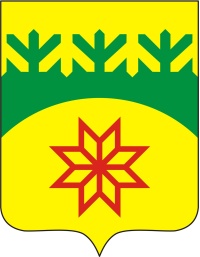 ЧУВАШСКАЯ РЕСПУБЛИКААЛАТЫРСКИЙ РАЙОНАДМИНИСТРАЦИЯЧУВАРЛЕЙСКОГО   СЕЛЬСКОГО  ПОСЕЛЕНИЯЙЫШ~НУЙЫШ~НУ ПОСТАНОВЛЕНИЕ«21» января  2021 г. № 12  Чуварлеи ялĕ«21» января  2021 г. № 12  Чуварлеи ялĕ«21» января  2021 г. № 12  с.Чуварлеи         О внесении изменений в муниципальную программу Чуварлейского сельского поселения «Обеспечение граждан Чуварлейского сельского поселения доступным и комфортным жильем»         О внесении изменений в муниципальную программу Чуварлейского сельского поселения «Обеспечение граждан Чуварлейского сельского поселения доступным и комфортным жильем» Объемы финансирования Муниципальной программы с разбивкой по годам реализации                                                 общий объем финансирования муниципальной программы составит 3360 рублей, в том числе:в 2019 году –  200  Иваньково-Ленинского сельского поселения Алатырского района Чувашской Республикивидация несанкыионированных свалокрублей;в 2020 году – 160  Иваньково-Ленинского сельского поселения Алатырского района Чувашской Республикивидация несанкыионированных свалокрублей;в 2021 году – 200  Иваньково-Ленинского сельского поселения Алатырского района Чувашской Республикивидация несанкыионированных свалокрублей;в 2022 году – 200  Иваньково-Ленинского сельского поселения Алатырского района Чувашской Республикивидация несанкыионированных свалокрублей;в 2023 году – 200  Иваньково-Ленинского сельского поселения Алатырского района Чувашской Республикивидация несанкыионированных свалокрублей;в 2024 году – 200  Иваньково-Ленинского сельского поселения Алатырского района Чувашской Республикивидация несанкыионированных свалокрублей;в 2025 году – 200  Иваньково-Ленинского сельского поселения Алатырского района Чувашской Республикивидация несанкыионированных свалокрублей;в 2026-2030 годах – 1000 рублей;в 2031-3035 годах – 1000 рублейза счет средств федерального бюджета – 0 рублей;в том числе:в 2019 году – 0,00  рублей;в 2020 году – 0,00  рублей;в 2021 году – 0,00  рублей;в 2022 году – 0,00  рублей;в 2023 году – 0,00  рублей;в 2024 году - 0,00  рублей;в 2025 году – 0,00 рублей;в 2026-2030 годах – 0,00  рублей;в 2031-2036 годах – 0,00 рублейза счет средств республиканского бюджета Чувашской Республики – 3360  рублей, в том числе:в 2019 году –  200  Иваньково-Ленинского сельского поселения Алатырского района Чувашской Республикивидация несанкыионированных свалокрублей;в 2020 году – 160  Иваньково-Ленинского сельского поселения Алатырского района Чувашской Республикивидация несанкыионированных свалокрублей;в 2021 году – 200  Иваньково-Ленинского сельского поселения Алатырского района Чувашской Республикивидация несанкыионированных свалокрублей;в 2022 году – 200  Иваньково-Ленинского сельского поселения Алатырского района Чувашской Республикивидация несанкыионированных свалокрублейв 2023 году – 200  рублей;в 2024 году – 200 рублей;в 2025 году – 200 рублей;в 2026-2030 годах – 1000 рублей;в 2031-2035 годах – 1000 рублейза счет средств местного бюджета –0,0  рублей;в том числе:в 2019 году – 0,00  рублей;в 2020 году – 0,00  рублей;в 2021 году – 0,00  рублей;в 2022 году – 0,00  рублей;в 2023 году – 0,00  рублей;в 2024 году - 0,00  рублей;в 2025 году – 0,00 рублей;в 2026-2030 годах – 0,00  рублей;в 2031-2036 годах – 0,00 рублейОбъем финансирования программы подлежат ежегодному уточнению исходя из возможностей бюджетов всех уровнейСтатус     Наименование муниципальной программы (подпрограммы, основного мероприятия)Код бюджетной классификацииКод бюджетной классификацииКод бюджетной классификацииКод бюджетной классификацииИсточники финансированияРасходы по годам, тыс. рублейРасходы по годам, тыс. рублейРасходы по годам, тыс. рублейРасходы по годам, тыс. рублейРасходы по годам, тыс. рублейРасходы по годам, тыс. рублейРасходы по годам, тыс. рублейРасходы по годам, тыс. рублейРасходы по годам, тыс. рублейРасходы по годам, тыс. рублейРасходы по годам, тыс. рублейРасходы по годам, тыс. рублейРасходы по годам, тыс. рублейРасходы по годам, тыс. рублейРасходы по годам, тыс. рублейРасходы по годам, тыс. рублейСтатус     Наименование муниципальной программы (подпрограммы, основного мероприятия)ГРБСРзПрЦСРВРИсточники финансирования201920192019202020202021202120222022202320232023202420252026-20302026-20302031-20352031-2035Муниципальная программа«Обеспечение граждан Чуварлейского сельского поселения доступным и комфортным жильем»9930505А200000000хвсего0,20,20,160,160,160,160,20,20,20,20,20,20,20,20,21,01,0Муниципальная программа«Обеспечение граждан Чуварлейского сельского поселения доступным и комфортным жильем»ххххфедеральный бюджет0,000,000,000,000,000,000,000,000,000,000,000,000,000,000,000,000,00Муниципальная программа«Обеспечение граждан Чуварлейского сельского поселения доступным и комфортным жильем»ххххреспубликанский бюджет 0,20,20,160,160,160,160,20,20,20,20,20,20,20,20,21,01,0Муниципальная программа«Обеспечение граждан Чуварлейского сельского поселения доступным и комфортным жильем»ххххбюджет поселения0,000,000,000,000,000,000,000,000,000,000,000,000,000,000,000,000,00Подпрограмма«Поддержка строительства жилья в Чуварлейском сельском поселении»9930505А210000000хвсего0,20,20,160,160,160,160,20,20,20,20,20,20,20,20,21,01,0Подпрограмма«Поддержка строительства жилья в Чуварлейском сельском поселении»ххххфедеральный бюджет0,000,000,000,000,000,000,000,000,000,000,000,000,000,000,000,000,00Подпрограмма«Поддержка строительства жилья в Чуварлейском сельском поселении»ххххреспубликанский бюджет 0,20,20,160,160,160,160,20,20,20,20,20,20,20,20,21,01,0Подпрограмма«Поддержка строительства жилья в Чуварлейском сельском поселении»ххххбюджет поселения0,000,000,000,000,000,000,000,000,000,000,000,000,000,000,000,000,00ОсновноемероприятиеОбеспечение граждан доступным жильем 9930505А210300000хвсего0,20,20,160,160,160,160,20,20,20,20,20,20,20,20,21,01,0ОсновноемероприятиеОбеспечение граждан доступным жильем ххххфедеральный бюджет0,000,000,000,000,000,000,000,000,000,000,000,000,000,000,000,000,00ОсновноемероприятиеОбеспечение граждан доступным жильем ххххреспубликанский бюджет 0,20,160,160,160,20,20,20,20,20,20,20,20,20,20,21,01,0ОсновноемероприятиеОбеспечение граждан доступным жильем ххххбюджет поселения0,000,000,000,000,000,000,000,000,000,000,000,000,000,000,000,000,00Объемы финансирования подпрограммы с разбивкой по годам реализации                                                 общий объем финансирования подпрограммы составит 3360 рублей, в том числе:в 2019 году –  200  Иваньково-Ленинского сельского поселения Алатырского района Чувашской Республикивидация несанкыионированных свалокрублей;в 2020 году – 160  Иваньково-Ленинского сельского поселения Алатырского района Чувашской Республикивидация несанкыионированных свалокрублей;в 2021 году – 200  Иваньково-Ленинского сельского поселения Алатырского района Чувашской Республикивидация несанкыионированных свалокрублей;в 2022 году – 200  Иваньково-Ленинского сельского поселения Алатырского района Чувашской Республикивидация несанкыионированных свалокрублей;в 2023 году – 200  Иваньково-Ленинского сельского поселения Алатырского района Чувашской Республикивидация несанкыионированных свалокрублей;в 2024 году – 200  Иваньково-Ленинского сельского поселения Алатырского района Чувашской Республикивидация несанкыионированных свалокрублей;в 2025 году – 200  Иваньково-Ленинского сельского поселения Алатырского района Чувашской Республикивидация несанкыионированных свалокрублей;в 2026-2030 годах – 1000 рублей;в 2031-3035 годах – 1000 рублейза счет средств федерального бюджета – 0 рублей;в том числе:в 2019 году – 0,00  рублей;в 2020 году – 0,00  рублей;в 2021 году – 0,00  рублей;в 2022 году – 0,00  рублей;в 2023 году – 0,00  рублей;в 2024 году - 0,00  рублей;в 2025 году – 0,00 рублей;в 2026-2030 годах – 0,00  рублей;в 2031-2036 годах – 0,00 рублейза счет средств республиканского бюджета Чувашской Республики – 3360  рублей, в том числе:в 2019 году –  200  Иваньково-Ленинского сельского поселения Алатырского района Чувашской Республикивидация несанкыионированных свалокрублей;в 2020 году – 160  Иваньково-Ленинского сельского поселения Алатырского района Чувашской Республикивидация несанкыионированных свалокрублей;в 2021 году – 200  Иваньково-Ленинского сельского поселения Алатырского района Чувашской Республикивидация несанкыионированных свалокрублей;в 2022 году – 200  Иваньково-Ленинского сельского поселения Алатырского района Чувашской Республикивидация несанкыионированных свалокрублейв 2023 году – 200  рублей;в 2024 году – 200 рублей;в 2025 году – 200 рублей;в 2026-2030 годах – 1000 рублей;в 2031-2035 годах – 1000 рублейза счет средств местного бюджета –0,0  рублей;в том числе:в 2019 году – 0,00  рублей;в 2020 году – 0,00  рублей;в 2021 году – 0,00  рублей;в 2022 году – 0,00  рублей;в 2023 году – 0,00  рублей;в 2024 году - 0,00  рублей;в 2025 году – 0,00 рублей;в 2026-2030 годах – 0,00  рублей;в 2031-2036 годах – 0,00 рублейОбъем финансирования программы подлежат ежегодному уточнению исходя из возможностей бюджетов всех уровнейСтатусСтатусНаименование муниципальной программы (подпрограммы, основного мероприятия)Наименование муниципальной программы (подпрограммы, основного мероприятия)Наименование муниципальной программы (подпрограммы, основного мероприятия)Задача подпрограммы Задача подпрограммы Задача подпрограммы Ответственный исполнитель, соисполнительОтветственный исполнитель, соисполнительОтветственный исполнитель, соисполнительКод бюджетной классификацииКод бюджетной классификацииКод бюджетной классификацииКод бюджетной классификацииКод бюджетной классификацииКод бюджетной классификацииКод бюджетной классификацииКод бюджетной классификацииКод бюджетной классификацииКод бюджетной классификацииКод бюджетной классификацииКод бюджетной классификацииИсточники финансированияИсточники финансированияИсточники финансированияРасходы по годам, тыс. рублейРасходы по годам, тыс. рублейРасходы по годам, тыс. рублейРасходы по годам, тыс. рублейРасходы по годам, тыс. рублейРасходы по годам, тыс. рублейРасходы по годам, тыс. рублейРасходы по годам, тыс. рублейРасходы по годам, тыс. рублейРасходы по годам, тыс. рублейРасходы по годам, тыс. рублейРасходы по годам, тыс. рублейРасходы по годам, тыс. рублейРасходы по годам, тыс. рублейРасходы по годам, тыс. рублейРасходы по годам, тыс. рублейРасходы по годам, тыс. рублейРасходы по годам, тыс. рублейРасходы по годам, тыс. рублейРасходы по годам, тыс. рублейРасходы по годам, тыс. рублейРасходы по годам, тыс. рублейРасходы по годам, тыс. рублейРасходы по годам, тыс. рублейРасходы по годам, тыс. рублейРасходы по годам, тыс. рублейРасходы по годам, тыс. рублейРасходы по годам, тыс. рублейСтатусСтатусНаименование муниципальной программы (подпрограммы, основного мероприятия)Наименование муниципальной программы (подпрограммы, основного мероприятия)Наименование муниципальной программы (подпрограммы, основного мероприятия)Задача подпрограммы Задача подпрограммы Задача подпрограммы Ответственный исполнитель, соисполнительОтветственный исполнитель, соисполнительОтветственный исполнитель, соисполнительглавный распорядитель бюджетных средствглавный распорядитель бюджетных средствглавный распорядитель бюджетных средствраздел, подразделраздел, подразделраздел, подразделраздел, подразделцелевая статья расходовцелевая статья расходовгруппа (подгруппа) вида расходовгруппа (подгруппа) вида расходовгруппа (подгруппа) вида расходовИсточники финансированияИсточники финансированияИсточники финансированияРасходы по годам, тыс. рублейРасходы по годам, тыс. рублейРасходы по годам, тыс. рублейРасходы по годам, тыс. рублейРасходы по годам, тыс. рублейРасходы по годам, тыс. рублейРасходы по годам, тыс. рублейРасходы по годам, тыс. рублейРасходы по годам, тыс. рублейРасходы по годам, тыс. рублейРасходы по годам, тыс. рублейРасходы по годам, тыс. рублейРасходы по годам, тыс. рублейРасходы по годам, тыс. рублейРасходы по годам, тыс. рублейРасходы по годам, тыс. рублейРасходы по годам, тыс. рублейРасходы по годам, тыс. рублейРасходы по годам, тыс. рублейРасходы по годам, тыс. рублейРасходы по годам, тыс. рублейРасходы по годам, тыс. рублейРасходы по годам, тыс. рублейРасходы по годам, тыс. рублейРасходы по годам, тыс. рублейРасходы по годам, тыс. рублейРасходы по годам, тыс. рублейРасходы по годам, тыс. рублейСтатусСтатусНаименование муниципальной программы (подпрограммы, основного мероприятия)Наименование муниципальной программы (подпрограммы, основного мероприятия)Наименование муниципальной программы (подпрограммы, основного мероприятия)Задача подпрограммы Задача подпрограммы Задача подпрограммы Ответственный исполнитель, соисполнительОтветственный исполнитель, соисполнительОтветственный исполнитель, соисполнительглавный распорядитель бюджетных средствглавный распорядитель бюджетных средствглавный распорядитель бюджетных средствраздел, подразделраздел, подразделраздел, подразделраздел, подразделцелевая статья расходовцелевая статья расходовгруппа (подгруппа) вида расходовгруппа (подгруппа) вида расходовгруппа (подгруппа) вида расходовИсточники финансированияИсточники финансированияИсточники финансирования201920202020202020202021202120212021202220222022202320232023202420242025202520252026–2030 2031–2035 2031–2035 2031–2035 2031–2035 2031–2035 2031–20351111222333445555666677888991010111111111212121213131314141415151617171717181818ПодпрограммаПодпрограммаПодпрограммаПодпрограмма«Поддержка строительства жилья в Чуварлейском сельском поселении» «Поддержка строительства жилья в Чуварлейском сельском поселении» «Поддержка строительства жилья в Чуварлейском сельском поселении» ответственный исполнитель – администрация Иваньково-Ленин-ского сельского поселенияответственный исполнитель – администрация Иваньково-Ленин-ского сельского поселения9939939939930505050505050505А210000000А210000000хххвсеговсего0,20,20,160,160,160,160,20,20,20,20,20,20,20,20,20,20,20,20,21,01,01,01,01,01,01,0ПодпрограммаПодпрограммаПодпрограммаПодпрограмма«Поддержка строительства жилья в Чуварлейском сельском поселении» «Поддержка строительства жилья в Чуварлейском сельском поселении» «Поддержка строительства жилья в Чуварлейском сельском поселении» ответственный исполнитель – администрация Иваньково-Ленин-ского сельского поселенияответственный исполнитель – администрация Иваньково-Ленин-ского сельского поселенияхххххххххххххфедеральный бюджетфедеральный бюджет0,000,000,000,000,000,000,000,000,000,000,000,000,000,000,000,000,000,000,000,000,000,000,000,000,000,00ПодпрограммаПодпрограммаПодпрограммаПодпрограмма«Поддержка строительства жилья в Чуварлейском сельском поселении» «Поддержка строительства жилья в Чуварлейском сельском поселении» «Поддержка строительства жилья в Чуварлейском сельском поселении» ответственный исполнитель – администрация Иваньково-Ленин-ского сельского поселенияответственный исполнитель – администрация Иваньково-Ленин-ского сельского поселенияхххххххххххххреспубликанский бюджет республиканский бюджет 0,20,20,160,160,160,160,20,20,20,20,20,20,20,20,20,20,20,20,21,01,01,01,01,01,01,0ПодпрограммаПодпрограммаПодпрограммаПодпрограмма«Поддержка строительства жилья в Чуварлейском сельском поселении» «Поддержка строительства жилья в Чуварлейском сельском поселении» «Поддержка строительства жилья в Чуварлейском сельском поселении» ответственный исполнитель – администрация Иваньково-Ленин-ского сельского поселенияответственный исполнитель – администрация Иваньково-Ленин-ского сельского поселенияхххххххххххххбюджет поселениябюджет поселения0,000,000,000,000,000,000,000,000,000,000,000,000,000,000,000,000,000,000,000,000,000,000,000,000,000,00Цель «Создание условий, обеспечивающих доступность жилья для граждан в Чуварлейском сельском поселении»Цель «Создание условий, обеспечивающих доступность жилья для граждан в Чуварлейском сельском поселении»Цель «Создание условий, обеспечивающих доступность жилья для граждан в Чуварлейском сельском поселении»Цель «Создание условий, обеспечивающих доступность жилья для граждан в Чуварлейском сельском поселении»Цель «Создание условий, обеспечивающих доступность жилья для граждан в Чуварлейском сельском поселении»Цель «Создание условий, обеспечивающих доступность жилья для граждан в Чуварлейском сельском поселении»Цель «Создание условий, обеспечивающих доступность жилья для граждан в Чуварлейском сельском поселении»Цель «Создание условий, обеспечивающих доступность жилья для граждан в Чуварлейском сельском поселении»Цель «Создание условий, обеспечивающих доступность жилья для граждан в Чуварлейском сельском поселении»Цель «Создание условий, обеспечивающих доступность жилья для граждан в Чуварлейском сельском поселении»Цель «Создание условий, обеспечивающих доступность жилья для граждан в Чуварлейском сельском поселении»Цель «Создание условий, обеспечивающих доступность жилья для граждан в Чуварлейском сельском поселении»Цель «Создание условий, обеспечивающих доступность жилья для граждан в Чуварлейском сельском поселении»Цель «Создание условий, обеспечивающих доступность жилья для граждан в Чуварлейском сельском поселении»Цель «Создание условий, обеспечивающих доступность жилья для граждан в Чуварлейском сельском поселении»Цель «Создание условий, обеспечивающих доступность жилья для граждан в Чуварлейском сельском поселении»Цель «Создание условий, обеспечивающих доступность жилья для граждан в Чуварлейском сельском поселении»Цель «Создание условий, обеспечивающих доступность жилья для граждан в Чуварлейском сельском поселении»Цель «Создание условий, обеспечивающих доступность жилья для граждан в Чуварлейском сельском поселении»Цель «Создание условий, обеспечивающих доступность жилья для граждан в Чуварлейском сельском поселении»Цель «Создание условий, обеспечивающих доступность жилья для граждан в Чуварлейском сельском поселении»Цель «Создание условий, обеспечивающих доступность жилья для граждан в Чуварлейском сельском поселении»Цель «Создание условий, обеспечивающих доступность жилья для граждан в Чуварлейском сельском поселении»Цель «Создание условий, обеспечивающих доступность жилья для граждан в Чуварлейском сельском поселении»Цель «Создание условий, обеспечивающих доступность жилья для граждан в Чуварлейском сельском поселении»Цель «Создание условий, обеспечивающих доступность жилья для граждан в Чуварлейском сельском поселении»Цель «Создание условий, обеспечивающих доступность жилья для граждан в Чуварлейском сельском поселении»Цель «Создание условий, обеспечивающих доступность жилья для граждан в Чуварлейском сельском поселении»Цель «Создание условий, обеспечивающих доступность жилья для граждан в Чуварлейском сельском поселении»Цель «Создание условий, обеспечивающих доступность жилья для граждан в Чуварлейском сельском поселении»Цель «Создание условий, обеспечивающих доступность жилья для граждан в Чуварлейском сельском поселении»Цель «Создание условий, обеспечивающих доступность жилья для граждан в Чуварлейском сельском поселении»Цель «Создание условий, обеспечивающих доступность жилья для граждан в Чуварлейском сельском поселении»Цель «Создание условий, обеспечивающих доступность жилья для граждан в Чуварлейском сельском поселении»Цель «Создание условий, обеспечивающих доступность жилья для граждан в Чуварлейском сельском поселении»Цель «Создание условий, обеспечивающих доступность жилья для граждан в Чуварлейском сельском поселении»Цель «Создание условий, обеспечивающих доступность жилья для граждан в Чуварлейском сельском поселении»Цель «Создание условий, обеспечивающих доступность жилья для граждан в Чуварлейском сельском поселении»Цель «Создание условий, обеспечивающих доступность жилья для граждан в Чуварлейском сельском поселении»Цель «Создание условий, обеспечивающих доступность жилья для граждан в Чуварлейском сельском поселении»Цель «Создание условий, обеспечивающих доступность жилья для граждан в Чуварлейском сельском поселении»Цель «Создание условий, обеспечивающих доступность жилья для граждан в Чуварлейском сельском поселении»Цель «Создание условий, обеспечивающих доступность жилья для граждан в Чуварлейском сельском поселении»Цель «Создание условий, обеспечивающих доступность жилья для граждан в Чуварлейском сельском поселении»Цель «Создание условий, обеспечивающих доступность жилья для граждан в Чуварлейском сельском поселении»Цель «Создание условий, обеспечивающих доступность жилья для граждан в Чуварлейском сельском поселении»Цель «Создание условий, обеспечивающих доступность жилья для граждан в Чуварлейском сельском поселении»Цель «Создание условий, обеспечивающих доступность жилья для граждан в Чуварлейском сельском поселении»Цель «Создание условий, обеспечивающих доступность жилья для граждан в Чуварлейском сельском поселении»Цель «Создание условий, обеспечивающих доступность жилья для граждан в Чуварлейском сельском поселении»Цель «Создание условий, обеспечивающих доступность жилья для граждан в Чуварлейском сельском поселении»Цель «Создание условий, обеспечивающих доступность жилья для граждан в Чуварлейском сельском поселении»Основное мероприятие 1Основное мероприятие 1Основное мероприятие 1Основное мероприятие 1Основное мероприятие 1Обеспечение граждан доступным жильемОбеспечение граждан доступным жильемпредоставление молодым семьям социальных выплат на приобретение и строительство жильяпредоставление молодым семьям социальных выплат на приобретение и строительство жильяпредоставление молодым семьям социальных выплат на приобретение и строительство жильяответственный ис-полнитель – админи-страция Чуварлейского сель-ского посе-ленияответственный ис-полнитель – админи-страция Чуварлейского сель-ского посе-ленияxxxxxxxxxxxxxвсеговсего0,20,20,20,160,20,20,20,20,20,20,20,20,20,20,20,20,20,20,21,01,01,01,01,01,0Основное мероприятие 1Основное мероприятие 1Основное мероприятие 1Основное мероприятие 1Основное мероприятие 1Обеспечение граждан доступным жильемОбеспечение граждан доступным жильемпредоставление молодым семьям социальных выплат на приобретение и строительство жильяпредоставление молодым семьям социальных выплат на приобретение и строительство жильяпредоставление молодым семьям социальных выплат на приобретение и строительство жильяответственный ис-полнитель – админи-страция Чуварлейского сель-ского посе-ленияответственный ис-полнитель – админи-страция Чуварлейского сель-ского посе-ленияxxxxxxxxxxxxxфедеральный бюджетфедеральный бюджет0,000,000,000,000,000,000,000,000,000,000,000,000,000,000,000,000,000,000,000,000,000,000,000,000,00Основное мероприятие 1Основное мероприятие 1Основное мероприятие 1Основное мероприятие 1Основное мероприятие 1Обеспечение граждан доступным жильемОбеспечение граждан доступным жильемпредоставление молодым семьям социальных выплат на приобретение и строительство жильяпредоставление молодым семьям социальных выплат на приобретение и строительство жильяпредоставление молодым семьям социальных выплат на приобретение и строительство жильяответственный ис-полнитель – админи-страция Чуварлейского сель-ского посе-ленияответственный ис-полнитель – админи-страция Чуварлейского сель-ского посе-ления9939930505050505050505А210300000А210300000А210300000А210300000хххреспубликанский бюджет республиканский бюджет 0,20,20,20,160,20,20,20,20,20,20,20,20,20,20,20,20,20,20,21,01,01,01,01,01,0Основное мероприятие 1Основное мероприятие 1Основное мероприятие 1Основное мероприятие 1Основное мероприятие 1Обеспечение граждан доступным жильемОбеспечение граждан доступным жильемпредоставление молодым семьям социальных выплат на приобретение и строительство жильяпредоставление молодым семьям социальных выплат на приобретение и строительство жильяпредоставление молодым семьям социальных выплат на приобретение и строительство жильяответственный ис-полнитель – админи-страция Чуварлейского сель-ского посе-ленияответственный ис-полнитель – админи-страция Чуварлейского сель-ского посе-ленияxxxxxxxxxxxxxместные бюджетыместные бюджеты0,000,000,000,000,000,000,000,000,000,000,000,000,000,000,000,000,000,000,000,000,000,000,000,000,00Целевые индикаторы и пока-затели подпрограммы, увязанные с основным мероприятием 1Целевые индикаторы и пока-затели подпрограммы, увязанные с основным мероприятием 1Целевые индикаторы и пока-затели подпрограммы, увязанные с основным мероприятием 1Целевые индикаторы и пока-затели подпрограммы, увязанные с основным мероприятием 1Целевые индикаторы и пока-затели подпрограммы, увязанные с основным мероприятием 1Количество молодых семей, получивших свидетельство о праве на получение социальной выплаты, семейКоличество молодых семей, получивших свидетельство о праве на получение социальной выплаты, семейКоличество молодых семей, получивших свидетельство о праве на получение социальной выплаты, семейКоличество молодых семей, получивших свидетельство о праве на получение социальной выплаты, семейКоличество молодых семей, получивших свидетельство о праве на получение социальной выплаты, семейКоличество молодых семей, получивших свидетельство о праве на получение социальной выплаты, семейКоличество молодых семей, получивших свидетельство о праве на получение социальной выплаты, семейКоличество молодых семей, получивших свидетельство о праве на получение социальной выплаты, семейКоличество молодых семей, получивших свидетельство о праве на получение социальной выплаты, семейКоличество молодых семей, получивших свидетельство о праве на получение социальной выплаты, семейКоличество молодых семей, получивших свидетельство о праве на получение социальной выплаты, семейКоличество молодых семей, получивших свидетельство о праве на получение социальной выплаты, семейКоличество молодых семей, получивших свидетельство о праве на получение социальной выплаты, семейКоличество молодых семей, получивших свидетельство о праве на получение социальной выплаты, семейКоличество молодых семей, получивших свидетельство о праве на получение социальной выплаты, семейКоличество молодых семей, получивших свидетельство о праве на получение социальной выплаты, семейКоличество молодых семей, получивших свидетельство о праве на получение социальной выплаты, семейКоличество молодых семей, получивших свидетельство о праве на получение социальной выплаты, семейКоличество молодых семей, получивших свидетельство о праве на получение социальной выплаты, семейКоличество молодых семей, получивших свидетельство о праве на получение социальной выплаты, семей1111111111111111111111111Мероприятие 1.1Мероприятие 1.1Мероприятие 1.1Осуществление государственных полномочий Чувашской Республики по ведению учета граждан, нуждающихся в жилых помещениях и имеющих право на государственную поддержку за счет средств республиканского бюджета Чувашской Республики на строительство (приобретение) жилых помещений, по регистрации и учету граждан, имеющих право на получение социальных выплат для приобретения жилья в связи с переселением из районов Крайнего Севера и приравненных к ним местностей, по расчету и предоставлению муниципальными районами субвенций бюджетам поселений для осуществления указанных государственных полномочий и полномочий по ведению учета граждан, проживающих в сельской местности, нуждающихся в жилых помещениях и имеющих право на государственную поддержку в форме социальных выплат на строительство (приобретение) жилых помещений в сельской местности в рамках устойчивого развития сельских территорийОсуществление государственных полномочий Чувашской Республики по ведению учета граждан, нуждающихся в жилых помещениях и имеющих право на государственную поддержку за счет средств республиканского бюджета Чувашской Республики на строительство (приобретение) жилых помещений, по регистрации и учету граждан, имеющих право на получение социальных выплат для приобретения жилья в связи с переселением из районов Крайнего Севера и приравненных к ним местностей, по расчету и предоставлению муниципальными районами субвенций бюджетам поселений для осуществления указанных государственных полномочий и полномочий по ведению учета граждан, проживающих в сельской местности, нуждающихся в жилых помещениях и имеющих право на государственную поддержку в форме социальных выплат на строительство (приобретение) жилых помещений в сельской местности в рамках устойчивого развития сельских территорийОсуществление государственных полномочий Чувашской Республики по ведению учета граждан, нуждающихся в жилых помещениях и имеющих право на государственную поддержку за счет средств республиканского бюджета Чувашской Республики на строительство (приобретение) жилых помещений, по регистрации и учету граждан, имеющих право на получение социальных выплат для приобретения жилья в связи с переселением из районов Крайнего Севера и приравненных к ним местностей, по расчету и предоставлению муниципальными районами субвенций бюджетам поселений для осуществления указанных государственных полномочий и полномочий по ведению учета граждан, проживающих в сельской местности, нуждающихся в жилых помещениях и имеющих право на государственную поддержку в форме социальных выплат на строительство (приобретение) жилых помещений в сельской местности в рамках устойчивого развития сельских территорийответственный исполнитель – администрация Чуварлейского сельского поселенияответственный исполнитель – администрация Чуварлейского сельского поселенияответственный исполнитель – администрация Чуварлейского сельского поселенияхххххххххххххххвсего0,20,20,20,160,20,20,20,20,20,20,20,20,20,20,20,20,20,20,21,01,01,01,01,0Мероприятие 1.1Мероприятие 1.1Мероприятие 1.1Осуществление государственных полномочий Чувашской Республики по ведению учета граждан, нуждающихся в жилых помещениях и имеющих право на государственную поддержку за счет средств республиканского бюджета Чувашской Республики на строительство (приобретение) жилых помещений, по регистрации и учету граждан, имеющих право на получение социальных выплат для приобретения жилья в связи с переселением из районов Крайнего Севера и приравненных к ним местностей, по расчету и предоставлению муниципальными районами субвенций бюджетам поселений для осуществления указанных государственных полномочий и полномочий по ведению учета граждан, проживающих в сельской местности, нуждающихся в жилых помещениях и имеющих право на государственную поддержку в форме социальных выплат на строительство (приобретение) жилых помещений в сельской местности в рамках устойчивого развития сельских территорийОсуществление государственных полномочий Чувашской Республики по ведению учета граждан, нуждающихся в жилых помещениях и имеющих право на государственную поддержку за счет средств республиканского бюджета Чувашской Республики на строительство (приобретение) жилых помещений, по регистрации и учету граждан, имеющих право на получение социальных выплат для приобретения жилья в связи с переселением из районов Крайнего Севера и приравненных к ним местностей, по расчету и предоставлению муниципальными районами субвенций бюджетам поселений для осуществления указанных государственных полномочий и полномочий по ведению учета граждан, проживающих в сельской местности, нуждающихся в жилых помещениях и имеющих право на государственную поддержку в форме социальных выплат на строительство (приобретение) жилых помещений в сельской местности в рамках устойчивого развития сельских территорийОсуществление государственных полномочий Чувашской Республики по ведению учета граждан, нуждающихся в жилых помещениях и имеющих право на государственную поддержку за счет средств республиканского бюджета Чувашской Республики на строительство (приобретение) жилых помещений, по регистрации и учету граждан, имеющих право на получение социальных выплат для приобретения жилья в связи с переселением из районов Крайнего Севера и приравненных к ним местностей, по расчету и предоставлению муниципальными районами субвенций бюджетам поселений для осуществления указанных государственных полномочий и полномочий по ведению учета граждан, проживающих в сельской местности, нуждающихся в жилых помещениях и имеющих право на государственную поддержку в форме социальных выплат на строительство (приобретение) жилых помещений в сельской местности в рамках устойчивого развития сельских территорийответственный исполнитель – администрация Чуварлейского сельского поселенияответственный исполнитель – администрация Чуварлейского сельского поселенияответственный исполнитель – администрация Чуварлейского сельского поселенияхххххххххххххххфедеральный бюджет0,00,00,00,00,00,00,00,00,00,00,00,00,00,00,00,00,00,00,00,00,00,00,00,0Мероприятие 1.1Мероприятие 1.1Мероприятие 1.1Осуществление государственных полномочий Чувашской Республики по ведению учета граждан, нуждающихся в жилых помещениях и имеющих право на государственную поддержку за счет средств республиканского бюджета Чувашской Республики на строительство (приобретение) жилых помещений, по регистрации и учету граждан, имеющих право на получение социальных выплат для приобретения жилья в связи с переселением из районов Крайнего Севера и приравненных к ним местностей, по расчету и предоставлению муниципальными районами субвенций бюджетам поселений для осуществления указанных государственных полномочий и полномочий по ведению учета граждан, проживающих в сельской местности, нуждающихся в жилых помещениях и имеющих право на государственную поддержку в форме социальных выплат на строительство (приобретение) жилых помещений в сельской местности в рамках устойчивого развития сельских территорийОсуществление государственных полномочий Чувашской Республики по ведению учета граждан, нуждающихся в жилых помещениях и имеющих право на государственную поддержку за счет средств республиканского бюджета Чувашской Республики на строительство (приобретение) жилых помещений, по регистрации и учету граждан, имеющих право на получение социальных выплат для приобретения жилья в связи с переселением из районов Крайнего Севера и приравненных к ним местностей, по расчету и предоставлению муниципальными районами субвенций бюджетам поселений для осуществления указанных государственных полномочий и полномочий по ведению учета граждан, проживающих в сельской местности, нуждающихся в жилых помещениях и имеющих право на государственную поддержку в форме социальных выплат на строительство (приобретение) жилых помещений в сельской местности в рамках устойчивого развития сельских территорийОсуществление государственных полномочий Чувашской Республики по ведению учета граждан, нуждающихся в жилых помещениях и имеющих право на государственную поддержку за счет средств республиканского бюджета Чувашской Республики на строительство (приобретение) жилых помещений, по регистрации и учету граждан, имеющих право на получение социальных выплат для приобретения жилья в связи с переселением из районов Крайнего Севера и приравненных к ним местностей, по расчету и предоставлению муниципальными районами субвенций бюджетам поселений для осуществления указанных государственных полномочий и полномочий по ведению учета граждан, проживающих в сельской местности, нуждающихся в жилых помещениях и имеющих право на государственную поддержку в форме социальных выплат на строительство (приобретение) жилых помещений в сельской местности в рамках устойчивого развития сельских территорийответственный исполнитель – администрация Чуварлейского сельского поселенияответственный исполнитель – администрация Чуварлейского сельского поселенияответственный исполнитель – администрация Чуварлейского сельского поселения9939930505050505050505А210312980А210312980А210312980А210312980А210312980А210312980200200200республиканский бюджет Чувашской Республики0,20,20,20,160,20,20,20,20,20,20,20,20,20,20,20,20,20,20,21,01,01,01,01,0Мероприятие 1.1Мероприятие 1.1Мероприятие 1.1Осуществление государственных полномочий Чувашской Республики по ведению учета граждан, нуждающихся в жилых помещениях и имеющих право на государственную поддержку за счет средств республиканского бюджета Чувашской Республики на строительство (приобретение) жилых помещений, по регистрации и учету граждан, имеющих право на получение социальных выплат для приобретения жилья в связи с переселением из районов Крайнего Севера и приравненных к ним местностей, по расчету и предоставлению муниципальными районами субвенций бюджетам поселений для осуществления указанных государственных полномочий и полномочий по ведению учета граждан, проживающих в сельской местности, нуждающихся в жилых помещениях и имеющих право на государственную поддержку в форме социальных выплат на строительство (приобретение) жилых помещений в сельской местности в рамках устойчивого развития сельских территорийОсуществление государственных полномочий Чувашской Республики по ведению учета граждан, нуждающихся в жилых помещениях и имеющих право на государственную поддержку за счет средств республиканского бюджета Чувашской Республики на строительство (приобретение) жилых помещений, по регистрации и учету граждан, имеющих право на получение социальных выплат для приобретения жилья в связи с переселением из районов Крайнего Севера и приравненных к ним местностей, по расчету и предоставлению муниципальными районами субвенций бюджетам поселений для осуществления указанных государственных полномочий и полномочий по ведению учета граждан, проживающих в сельской местности, нуждающихся в жилых помещениях и имеющих право на государственную поддержку в форме социальных выплат на строительство (приобретение) жилых помещений в сельской местности в рамках устойчивого развития сельских территорийОсуществление государственных полномочий Чувашской Республики по ведению учета граждан, нуждающихся в жилых помещениях и имеющих право на государственную поддержку за счет средств республиканского бюджета Чувашской Республики на строительство (приобретение) жилых помещений, по регистрации и учету граждан, имеющих право на получение социальных выплат для приобретения жилья в связи с переселением из районов Крайнего Севера и приравненных к ним местностей, по расчету и предоставлению муниципальными районами субвенций бюджетам поселений для осуществления указанных государственных полномочий и полномочий по ведению учета граждан, проживающих в сельской местности, нуждающихся в жилых помещениях и имеющих право на государственную поддержку в форме социальных выплат на строительство (приобретение) жилых помещений в сельской местности в рамках устойчивого развития сельских территорийответственный исполнитель – администрация Чуварлейского сельского поселенияответственный исполнитель – администрация Чуварлейского сельского поселенияответственный исполнитель – администрация Чуварлейского сельского поселенияxxxxxxxxxxxxxxxместные бюджеты0,00,00,00,00,00,00,00,00,00,00,00,00,00,00,00,00,00,00,00,00,00,00,00,0Мероприятие 1.1Мероприятие 1.1Мероприятие 1.1Осуществление государственных полномочий Чувашской Республики по ведению учета граждан, нуждающихся в жилых помещениях и имеющих право на государственную поддержку за счет средств республиканского бюджета Чувашской Республики на строительство (приобретение) жилых помещений, по регистрации и учету граждан, имеющих право на получение социальных выплат для приобретения жилья в связи с переселением из районов Крайнего Севера и приравненных к ним местностей, по расчету и предоставлению муниципальными районами субвенций бюджетам поселений для осуществления указанных государственных полномочий и полномочий по ведению учета граждан, проживающих в сельской местности, нуждающихся в жилых помещениях и имеющих право на государственную поддержку в форме социальных выплат на строительство (приобретение) жилых помещений в сельской местности в рамках устойчивого развития сельских территорийОсуществление государственных полномочий Чувашской Республики по ведению учета граждан, нуждающихся в жилых помещениях и имеющих право на государственную поддержку за счет средств республиканского бюджета Чувашской Республики на строительство (приобретение) жилых помещений, по регистрации и учету граждан, имеющих право на получение социальных выплат для приобретения жилья в связи с переселением из районов Крайнего Севера и приравненных к ним местностей, по расчету и предоставлению муниципальными районами субвенций бюджетам поселений для осуществления указанных государственных полномочий и полномочий по ведению учета граждан, проживающих в сельской местности, нуждающихся в жилых помещениях и имеющих право на государственную поддержку в форме социальных выплат на строительство (приобретение) жилых помещений в сельской местности в рамках устойчивого развития сельских территорийОсуществление государственных полномочий Чувашской Республики по ведению учета граждан, нуждающихся в жилых помещениях и имеющих право на государственную поддержку за счет средств республиканского бюджета Чувашской Республики на строительство (приобретение) жилых помещений, по регистрации и учету граждан, имеющих право на получение социальных выплат для приобретения жилья в связи с переселением из районов Крайнего Севера и приравненных к ним местностей, по расчету и предоставлению муниципальными районами субвенций бюджетам поселений для осуществления указанных государственных полномочий и полномочий по ведению учета граждан, проживающих в сельской местности, нуждающихся в жилых помещениях и имеющих право на государственную поддержку в форме социальных выплат на строительство (приобретение) жилых помещений в сельской местности в рамках устойчивого развития сельских территорийответственный исполнитель – администрация Чуварлейского сельского поселенияответственный исполнитель – администрация Чуварлейского сельского поселенияответственный исполнитель – администрация Чуварлейского сельского поселенияxxxxxxxxxxxxxxxвнебюджетные источники0,00,00,00,00,00,00,00,00,00,00,00,00,00,00,00,00,00,00,00,00,00,00,00,0